МАОУ Дубровинская средняя общеобразовательная школаУтверждаюДиректор школы  С.Г.Евланова                                      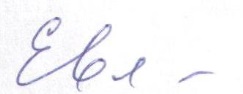 П Л А Нработы библиотеки на 2020 - 2021 уч. годОсновные цели:Осуществление государственной политики в сфере образования через библиотечно-информационное обслуживание пользователей, обеспечение их прав на свободное и бесплатное пользование  библиотечно-информационными ресурсами.Создание единого информационно-образовательного пространства школы. Организация комплексного библиотечно-информационного обслуживания всех категорий пользователей, обеспечение их свободного и безопасного доступа к информации.Задачи библиотеки:Обеспечение учебно-воспитательного процесса и самообразования путём библиотечного и информационно-библиографического обслуживания учащихся, педагогов и других категорий читателей. Воспитание у учащихся бережного отношения к книге, учебникам.Основные функции библиотеки:Информационная:  Предоставление возможности использования информации вне зависимости от её вида, формата, носителя.Предоставление информации об имеющихся библиотечно-информационных ресурсах, поиск и выдача библиотечно-информационных ресурсовОбразовательная: Формирование, накопление, систематизация и хранение библиотечно-информационных ресурсов.Согласование своей деятельности со всеми подразделениями  школы, другими библиотеками, для более полного удовлетворения потребностей пользователей в учебниках, документах и информации.Культурно-воспитательная:Способствует развитию общей культуры пользователей, приобщает их к важнейшим достижениям национальной и мировой культуры.Способствует развитию чувства патриотизма по отношению к государству, своему краю, школе.Направления деятельности библиотеки:Оказание методической консультационной помощи педагогам, учащимся, родителям в получении информации из библиотеки.Формирование, комплектование и сохранность фонда.Систематическое пополнение материала в рубрике «Библиотека» на сайте школы.Подбор литературы для внеклассного чтения.Библиотечные уроки.№п/пСодержание работыСроки исполненияРабота с учебным планом, работа с фондом библиотеки.Работа с учебным планом, работа с фондом библиотеки.Работа с учебным планом, работа с фондом библиотеки.1.Диагностика обеспеченности учащихся учебниками на 2020-2021 учебный годИюнь, сентябрь2.Приём и выдача учебников учащимся в полном объёме согласно учебным программамМай-июнь, август-сентябрь3.Работа с библиографическими изданиями ( прайс-листы, тематические планы издательств, перечни учебников и пособий, рекомендованных Министерством образования на новый учебный год)В течение года4.Составление совместно с библиотекарями филиалов и руководителями МО бланка заказа на учебники с учётом их требований на 2021-2022 учебный год.Ноябрь-декабрь5.Согласование и утверждение бланка-заказа на 2021-2022учебный год с администрацией школы.Январь-февраль6.Приём и обработка поступивших учебников: распределение по филиалам, оформление накладных, актов передачи во временное пользование, запись в книгу учёта. По мере поступления7. Проведение работы по сохранности учебного фонда:Рейды по классам с целью проверки сохранности учебников;Организация работы по мелкому ремонту учебниковОбеспечение мер по возмещению ущерба, причинённого учащимися библиотеке.1 раз в четвертьВ течение года8.Списание учебного фонда с учётом физического и морального износа, смены учебных программ.Ноябрь- декабрь9.Систематический контроль за своевременным возвратом в библиотеку выданных изданийВ течение года10.Систематическое обновление списков экстремистской литературы.1 раз в четверть11.Составление отчётов о работе библиотеки вышестоящим органамВ течение годаИнформационно-библиографическая работаИнформационно-библиографическая работаИнформационно-библиографическая работа12.Подборка материалов к оформлению тематических выставокПо мере необходимости13.Составление рекомендательных списков литературы, по заявкам учителей к классным часам, юбилейным датам и праздникамПо заявкам14.Работа с сайтом школы: систематическое пополнение материала в рубрике «Библиотека» на сайте школыВ течение годаМассовая работаМассовая работаМассовая работа15.Оказание помощи педагогам, учащимся в подборе материалов для проведения предметных недель.В течение года16.Оформление выставок к памятным датам.По мере необходимости17.Оказание помощи в подборе стихов, песен, сценариев к классным часам, общешкольным мероприятиям.По мере необходимости18.Оформление  школы и тематической выставки  « 1 сентября »Сентябрь 193 октября — 125 лет со дня рождения поэта Сергея Александровича Есенина (1895–1925). Экспозиция.2 октября 20.Международный  день школьных библиотек. Викторина.26 октября21.Библиотечный урок посвященный  « Международному Дню матери»      26 ноября22. Выставка произведений к 140 летию со дня рождения поэта Александра Александровича Блока (1880–1921)28 Ноябрь 23.12 декабря 95 лет со дня рождения композитора, автора детских песен Владимира Яковлевича Шаинского (1925–2017) Просмотр и обсуждение детских мультиков.11 Декабрь 24.Подготовка и проведение выставки новогодних елок.Декабрь 25.День былинного богатыря Ильи Муромца1 января26.195 лет со дня рождения русского писателя, публициста, критика Михаила Евграфовича Салтыкова – Щедрина (1826 - 18889) Выставка.14 января27.Международный день дарения книг – акция дарения. История праздника.14 февраля28.День защитника отечества. Выставка, посвященная героям России.23 Февраль 29.Международный  женский день. Выставка « Моя мама лучше всех»Март 30.Всемирный день чтения вслух. Встреча с маленькими  читателями. 1 среда марта31.День космонавтики.  Библиотечный урок со средним звеном,Апрель  32.Выставка – экспозиция в честь ознаменования победы над гитлеровской Германией в Великой отечественной войне  1941-1945 годы.Май 33.130 лет со дня рождения русского писателя Михаила Афанасьевича Булгакова. Экспозиция .15 мая 